DIVISION of POLYNOMIALSRecap: When we divide monomials, we keep the base then subtract the exponents.Lesson: When we divide a polynomial by a monomial, we divide each term by the monomial.Simplify the following algebraic expressions:APPLICATIONS of POLYNOMIALSIn an isosceles triangle, two of the sides have length.  The perimeter of the triangle is .   Find a polynomial to represent the length of the third side.  For the shape on the right, find:The polynomials to represent the missing sides. Label the diagram:		5x+2The perimeter of the whole shape  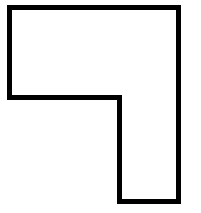        	       	     		     3x        										           8x+4  											      		The area of the whole shape  								2x A rectangular backyard has a length of  metres and a width of  metres.  The owner has put down stones to create a square sitting area measuring  metres on all sides.   Calculate the area of the yard that is still grass (has not been covered by stones). 	b) Calculate the grass area if x = 2Ex1.Simplify:Ex2. Simplify:Ex1. Simplify:Ex2. Simplify:i)ii) iii)  iv) 
